São Paulo,       de       de      .Ofício nº       /      .Assunto: Substituição de GOE	Prezado(a) Senhor(a) Dirigente,Venho por meio deste informar a substituição por motivo de      , no período de       até       do funcionário      , RG.      ,  Agente de Organização Escolar, DI      , com certificado publicado no DOE de,__/__/___, designado como Gerente Organização Escolar, sendo substituído pelo(a) funcionário(a)      ,  RG.      , DI      , Agente de Organização Escolar, SQC-III-QAE, com certificado publicado no DOE de, ___/__/___, escala de substituição publicada no DOE de,      .Informamos que o(a) substituto(a) cumpriu sem intercorrências o(s) período(s) de substituição acima.No mais, declaramos que a unidade escolar comporta o cargo e tanto o(a) substituído(a) como o substituto(a) atendem a todos os requisitos para a função.Sem mais para o momento.Atenciosamente,____________________Assinatura e carimbo do Diretor de escolaCiente da Solicitação,Segue parecer em anexo:Favorável(  ) / Contrário(  )___ / ___ / ______._________________Assinatura e carimbo do Supervisor de EnsinoIlma Sr(a)Norma Sueli Ghiraldi PaladiniDirigente Regional de EnsinoRegião Norte 1GOVERNO DO ESTADO DE SÃO PAULOSECRETARIA DE ESTADO DA EDUCAÇÃODIRETORIA DE ENSINO - REGIÃO NORTE 1(Cód.U.A) EE (Nome da U.E.)(Endereço da U.E. Rua/Av.) – nº  – (Bairro)(CEP)– São Paulo – SPTelefone(11)              , E--mail: 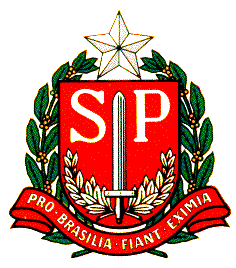 